PERCORSI VOCAZIONALICammino con TePercorso di discernimento vocazionale per giovani che stanno pensando al cammino del Seminario06 novembre 2022 (ritiro iniziale) 14 dicembre 202211 gennaio 202315 febbraio 202317-19 marzo 2023 (esercizi spirituali)19 aprile 202321 maggio 2023 (ritiro finale)Pianezza, Villa Lascaris (19,00-22,30)Il Filo RossoPercorso di accompagnamento vocazionale per giovani che si interrogano sul senso della loro vita22 ottobre 2022 (ritiro iniziale)22 novembre 202213 dicembre 202217 gennaio 202328 febbraio 202317-19 marzo 2023 (esercizi spirituali)18 aprile 202316 maggio 2023Centro Past.Giovanile, V.le Thovez 45 (19,30-22,30)Una Voce nella notteEsercizi spirituali per giovani17-19 marzo 2023Pianezza, Villa LascarisEsperienza EstivaGMG LisbonaSETTIMANE COMUNITARIELe Radici e le Ali (per giovani)In seminario maggiore (per le superiori)27/11 – 2 /1226/03 – 31/03 FORMAZIONECorso di formazione sull’accompagnamento vocazionale, rivolto ad educatori, genitori, insegnanti e a tutti coloro che sono a contatto con il mondo giovanile… Pianezza, Villa Lascaris (21,00-22,30)PREGHIERAGMG/ Veglia Vocazionale…Giornata delle Vocazioni30 aprile 2023Ministeri in DuomoSulla tua Parola (scuola di preghiera, superiori)03 novembre 20221 dicembre 202216 febbraio 202330 marzo 2023Lectio aperte ai giovani (Seminario Maggiore)27 ottobre 202217 novembre 202215 dicembre 20229 febbraio 202316 marzo 202327 aprile 202311 maggio 2023SETTIMANE VOCAZIONALIProposta pensata per vivere nella propria comunità un tempo di riflessione sul tema della vocazione, che intercetta tutte le attività ordinarie della pastorale. Il CDV si rende anche disponibile per animare singole serate vocazionali all’interno di settimane comunitarie o durante le attività dei gruppi 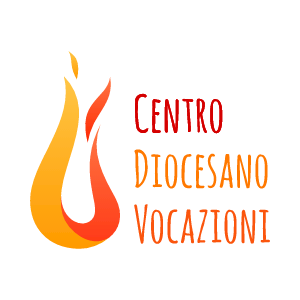 …